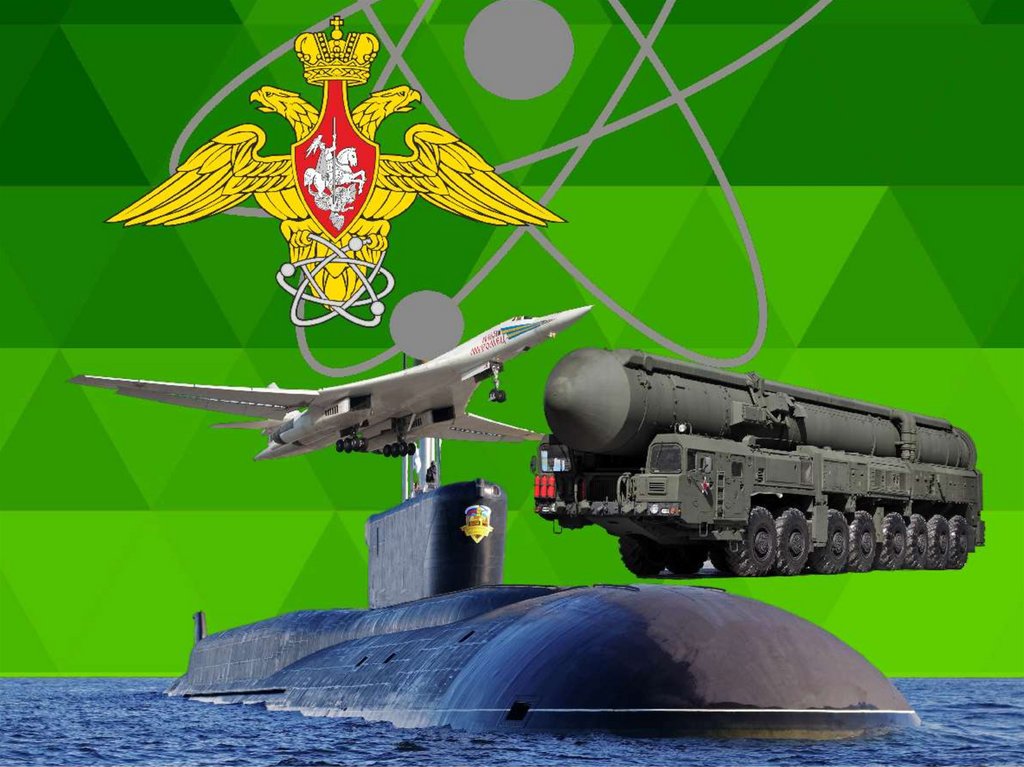 Больше чем работа12 ГЛАВНОЕ УПРАВЛЕНИЕМИНОБОРОНЫ РОССИИБольше чем призваниеПрохождение службы на территории РФВозможность прохождения службы по контракту взамен службы по призывуПредлагаем широкий выбор должностейПовышенное денежное довольствиеПредоставление жилых помещений или компенсацияМедицинское обеспечениеСтрахование жизни и здоровьяОтпуск от 30 сутокВозможность стать участником накопительно-ипотечной системыРанний выход на пенсиюЗВОНИ:8(927)122-20-45; 8(927)164-54-61;8(905)326-06-26